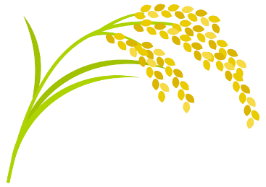 Vocabulary ListChapterPageJapanese wordEnglish meaningPrologue8ごはんcooked ricePrologue8食べます（たべます）to eatPrologue8オーストラリアAustralia Prologue8米（こめ）rice111うまれますto be born 112げんきなenergetic, healthy 112べんきょうstudy113小学校（しょうがっこう）primary school 113なります　to become 113たのしいfun, happy  114ある日（あるひ）one day, a certain day114でもbut114つかれたI’m tired217大学（だいがく）university 217行きます（いきます）to go217もっとmore219日本人（にほんじん）Japanese person 219ひとりone person 219ともだちfriend 219えい語（えいご）English 219むずかしいdifficult 219がんばりますI will do my best220それからand then 220そつぎょうしますto graduate 221プライドpride221マナーmanner 221あきらめないnever give up322せかいworld 323まずfirst 323イギリスThe United Kingdom 323大きい（おおきい）big323はしbridge 324それからafter that324いろいろなvarious 324国（くに）country 324すごいWow!, amazing 325スウェーデンSweden325ベルギーBelgium 325ドイツGermany 325フランスFrance 325スイスSwitzerland325イタリアItaly325まちtown325見ます（みます）to see325工場（こうじょう）factory 326かえりますto go home326できますcan/be able to 430政治家（せいじか）politician430かえますto change431けっこんしますto get married 533あたらしいnew533チャレンジchallenge 534家（いえ）house534ともだちfriend 534きますto come 534ごめんくださいa greeting used when entering someone’s house534いらっしゃいa greeting used when welcoming someone to your house535アメリカThe United States535つくりますto make535おもしろそうIt sounds interesting536ひろいwide536土地（とち）land537てつだいますto help 537もちろんof course 539かんがえますto think 539がいこくforeign country540しかしbut 540はくごうしゅぎWhite Australia Policy 540どうしようWhat should I do643かぞくfamily644みせshop644はじめますto start 645 絵（え）picture, painting 645にんぎょうdoll645うりますto sell 645いらっしゃいませa greeting used when welcoming customers at a shop 646おもしろいinteresting 646ニュースnews647よみますto read 647たかいexpensive 647チャンスchance 648州（しゅう）state648政府（せいふ）government 648おねがいしますplease 649かりますto borrow753川（かわ）river 753きれいなpretty, beautiful 754はじめにfirstly756つぎの日（つぎのひ）the next day756ひつじsheep756芽（め）seedling, bud, sprout 758つぎにnext 759大きくなれ（おおきくなれ）！Grow bigger! 760あめが　ふりますto rain761この年（このとし）this year 762ちかいclose/near 763はるspring 763洪水（こうずい）flood 763よくoften 763おきますto happen765ていぼうlevee, bank765てつだってくださいPlease help (me).766ふたりtwo people 769あきらめるな！Don’t give up! 770つぎの年（つぎのとし）the next year771ことしthis year875はじめてfor the first time875せいこうsuccess876毎日（まいにち）every day 876はたらきますto work 876つよいstrong 880かなしいsad880ニュースnews882あきautumn 985さいごfinal989ストームstorm 990あきらめますto give up991ぜったいdefinitely 992おめでとう！Congratulations! 994それからafter that 995おわりますto end996いままでuntil now 